Тема: «Опасные ситуации»Задачи:Обучающие:- обучать основам личной безопасности;- сформировать умения применять правила безопасного поведения в различных жизненных ситуациях;- учить детей отвечать на вопросы полным предложением;- учить детей пользоваться номерами телефонов: 01, 02, 03, с сотового – 112.Развивающие:- формировать понятие «можно – нельзя» к различным ситуациям на улице и дома;- развивать речь, память, мышление, внимание;- развивать умение выслушать друг друга;Воспитательные:- воспитывать безопасное поведение на улице, сознательное отношение к соблюдению правил безопасности;- воспитывать ответственность за себя и других, доброжелательность, чувство сопереживания к тем, кто нуждается в вашей помощи;- воспитывать и поощрять инициативу и самостоятельность.Ход работы:Ребята, сегодня мы пришли поговорить с вами о вашей безопасности.Кто знает, что такое терроризм?Терроризм – это преступление, где жертвами становятся невинные люди – это совершение взрыва, поджога или иных действий создающих опасность гибели людей или других опасных последствий.Люди, которых называют террористами, совершают взрывы, захватывают заложников, ни щадя, ни женщин, ни детей.К террористическому акту невозможно подготовиться заранее, поэтому следует всегда быть бдительными.Мы вам рекомендуем:Обращать внимание на подозрительных людей и предметы. Не трогайте, не вскрывайте и не передвигайте обнаруженные подозрительные предметы, иначе это может привести к взрыву. Сразу же сообщайте сотрудникам полиции по телефону 102 или 112.Никогда не принимайте от незнакомцев пакеты и сумки.В доме и в детском саду вы должны знать, где находятся эвакуационные выходы.Не поддаваться панике, действовать быстро и четко. Помните ваша цель- остаться в живых.Бояться терроризма нельзя, потому, что жизнь под страхом очень тяжела и именно этого добиваются террористы, но нужно быть в любой ситуации бдительными и осторожными!ИГРА «ДА - НЕТ».1. Открывать дверь незнакомым людям?2. Есть овощи и фрукты?3. Поднимать на улице незнакомые предметы?4. Делать зарядку по утрам?5. Звонить 101 при пожаре?6. Идти с незнакомыми людьми?7. Дышать свежим воздухом?8. Играть на улице одному, когда стемнело?9. Звонить 112 если вам угрожают?10. Брать угощения от незнакомых людей?11. Ходить в детский сад?12. Прятаться во время пожара?Физкультминутка
Вновь у нас физкультминутка,
Наклонились, ну-ка, ну-ка!
Распрямились, потянулись,
А теперь назад прогнулись. 
Разминаем руки, плечи,
Чтоб сидеть нам было легче,
Чтоб красиво рисовать
И совсем не уставать.
Голова устала тоже.
Так давайте ей поможем!
Вправо-влево, раз и два.
Думай, думай, голова.
Хоть зарядка коротка,
Отдохнули мы слегка.-Сейчас мы сыграем с вами в игру «Если бы…». Я буду описывать ситуацию, а вы мне предлагать выход из нее.1. Если бы в школу позвонили и предупредили о том, что здание школы заминировано. Ваши действия.2. Если бы ты зашел в подъезд и увидел подозрительный предмет (сверток, коробка, игрушка, лежащие без присмотра). Ваши действия.3. Если бы ты возвращался со школы и в подъезде встретил стоящего незнакомого человека. Ваши действия.-Давайте определим правила поведения в случае угрозы террористического акта.1. Помните – ваша цель остаться в живых. 2. Не трогайте, не вскрывайте, не передвигайте обнаруженные подозрительные предметы, так это может привести к взрыву. 3. Сообщите взрослым или в милицию по телефону 02. 4. Если же вы все-таки оказались заложником не допускайте действий, которые могут спровоцировать террористов к применению насилия или оружия.Знакомство и описание ситуаций на картинках.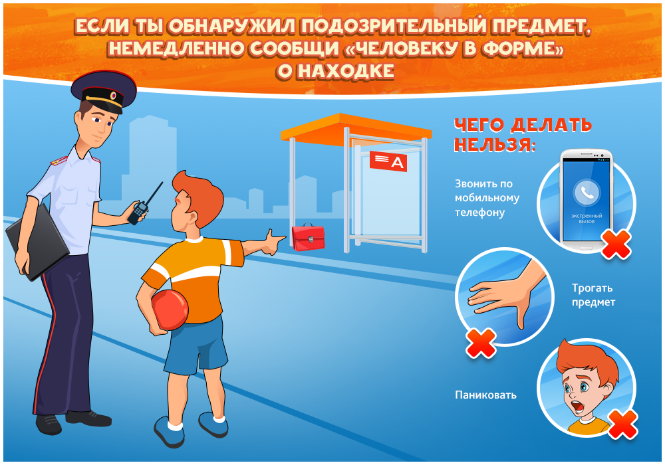 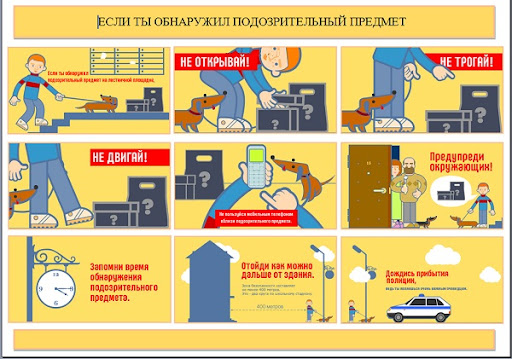 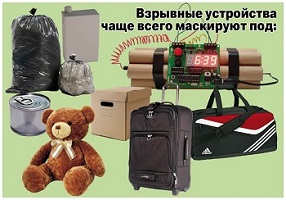 